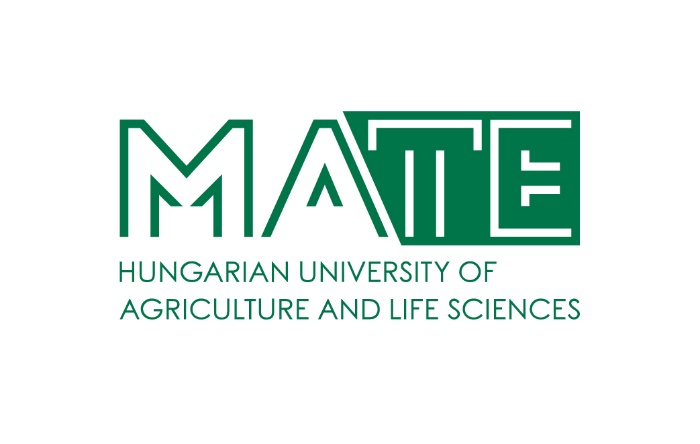 HUNGARIAN UNIVERSITY OF AGRICULTURE AND LIFE SCIENCESORGANIZATIONAL AND OPERATIONAL RULESIII. STUDENT REQUIREMENTS SYSTEMIII.1. STUDY AND EXAMINATION RULES

Appendix 6.7:


III.1.6.7F. KÁROLY RÓBERT CAMPUS (GYÖNGYÖS):
GUIDELINES FOR PREPARATION OF DEGREE THESIS AND DIPLOMA THESIS 



February 1, 2021GUIDELINES FOR PREPARING A DIPLOMA THESIS 
MASTER'S DEGREESelection of the topic of the diploma thesis (MSc, MA)The institutes submit their topic proposals for approval by 15 September each year to the relevant programme leader / programme coordinator, who approves the topic proposals by 30 September each year and returns them to the institutes. The recommended degree thesis / diploma thesis topics will be published by the Institutes on their websites by 31 September each year. The publication of topics is the responsibility of Institue Directors. The student may choose the topic of his / her diploma thesis as defined in the training and output requirements of his / her major. The thesis must be compiled based on the chosen topic, but its title does not have to be the same. The author of the thesis can also process narrower knowledge material than the chosen topic.The programme leader / programme coordinator informs the students of the given Msc/MA programme about the obligation to select a topic for their diploma thesis, the related tasks and deadlines.Application for the announced topics: according to the information published on the website of Károly Róbert Campus of the Hungarian University of Agriculture and Life Sciences, and in the NEPTUN Education System.Changing the topic of the degree thesis / diploma thesis: The student has the right to change the topic of the dissertation or request a change of the supervisor, but there has to be at least 6 months between the date of the change and the date of the final examination. The application will be assessed by the Institute Director on the basis of the previous and new supervisors, and the programme leader / programme coordinator.The thesis must be uploaded in electronic form by the deadline specified in the schedule of the academic year, in the storage space specified by the campus and managed and supervised by the Hungarian University of Agriculture and Life Sciences. It is possible to upload the thesis later than the deadline in case the student pays the late fee stated in the rules of payment until the deadline specified in the schedule of the academic year. Under no circumstances will it be possible to upload the thesis or participate in the final examination after the late upload deadline.The defense of the thesis is a part of the final exam, which takes place in front of the final examination committee, and which can be separated in time from the subject part (comprehensive examination, complex exam) of the final examination.Content requirements of the diploma thesisThe main requirement is that the student demonstrates in his / her dissertation that he / she is well acquainted with the theoretical and practical issues of the chosen topic, its narrower and broader professional significance, as well as the methods and possibilities of assessment. The dissertation should reflect the student's independent position on the research topic.
Proposed structure of the diploma thesis:Table of ContentsIntroductionLiterature reviewMaterial and methodResults and their evaluationConclusions and recommendationsSummaryBibliographyList of tables and figuresStatementsAttachmentsAcknowledgementsThe titleThe title should be short, understandable and expressive of the content.Table of ContentsThe table of contents consists of the titles of the sections, chapters, subchapters and even smaller units, as well as the corresponding page numbers. In addition to the main text, the table of contents must include additional parts.IntroductionJustifies the choice of topic, its theoretical and practical significance, formulates the objectivesand research methods (2-3 pages).Literature reviewA critical elaboration and evaluation of at least 25-30 quality literature relevant to the chosen topic is expected. Within this, at least 20% of the resources used are international, and the processed literature is diversified (specialist books, scientific journal articles).
Literary citation formal requirements: Literature citations are placed within the citation sentence. For double references, the words and should be used between the names of the authors. The author's names are called They should be in UPPERCASE format, followed by the year without a punctuation (comma). In the case of multi-author references, there is no punctuation after the surname, the first name is abbreviated with an initial letter, followed by a period and a comma [e.g. FODOR L., LÁPOSI R. (2016)]. In the case of more than two authors, the surname of the first author is followed by "et al." that is, the Latin abbreviation “and co-workers” should be given as an intertextual reference, the surname and first letter of the authors should be given in the Bibliography one by one. In the case of multiple citations, the citations should be arranged in chronological order, in contrast to the Bibliography, where the referenced sources are listed in alphabetical order. References are separated (KISS 1995, NAGY 1997, NAGY-KOVÁCS 2004).
Material and methodApplying a higher level or more of the methods acquired during the training (the method is chosen based on the objectives and the tasks assigned to them (pages 5 to 10). The “MATERIAL” part of the chapter contains a detailed description of the subject of the study ), and the “METHOD” section, the scope of the data used, the method of its collection and the methods of data analysis.Results and evaluationElaboration of the chosen topic in sufficient detail, independent analysis and evaluation of the results, comparison of the results with the description of the way of thinking and synthesis integrated with those described in the literature or with other sources (pages 15-20).
Conclusions and recommendationsContain independent conclusions, formulating suggestions that can be used in practice. The main statements and conclusions should be briefly, concisely and clearly (pages 3-5).SummaryA short, concise summary of the objectives, main results and conclusions of the thesis (2-3 pages).BibliographyThe bibliography contains all book, periodical, and electronic media references that the work was used to make. It is also expected to indicate the literature reviewed and used for the dissertation, but not quoted in the text. The proposed division is as follows (in case of a sufficient number of literature it is expedient to divide it into Hungarian and foreign parts):Books, articles, studiesStatistical data sourcesLegislationAttachmentsLarger tables and figures can be included here. The documents on which the questionnaire survey is based, as well as the basic tables for statistical and mathematical calculations, can also be placed here. In some cases, shorter text documents (eg contract, details of legislation, etc.) may also be included here. (8-10 pages)AcknowledgmentsThe student (s) can express gratitude to all those from whom they have received help (theoretical, practical, moral, etc.). Optional chapter!Formal requirements of the diploma thesisFormal requirements of the text part of the diploma thesis:The diploma thesis must be prepared with a text editor. Font: Times New Roman font. Font size: the text is 12 and the note is 10. Line spacing: one and a half line spacing. Margin: 3 cm margin on the left, the other 2.5 cm. Align text: line breaks. The titles of the chapters should be in the middle and the other titles should be on the left. Chapters, subchapters, etc. be sharply separated from the body of the text (e.g., beyond changing the font size, bold, or italic, etc.)before and after each line.The length of the diploma thesis, including tables and figures, without appendices, must be at least 50 and at most 60 pages. Inscriptions on the inside cover according to Annex 2. The table of contents must be given in decimal numbers on the page after the internal title page. Formal requirements for tables and figuresFigures and tables are numbered, their sources named and edited in the form generally prescribed in scientific journals (table number and title in top left or line breaks. Figure number and title in bottom middle, in brackets at the end of title or below): author (s) name and year Figures and tables should be clear and informative All tables and figures should be referenced in the text (eg Table 1 shows the… ..)Formal requirements of the bibliographyReferences listed in the Bibliography in alphabetical order, numbered, in capital letters, the abbreviation of the complete surname and first name. The year of publication / publication should be placed in parentheses immediately after the names of the author (s), after which a colon is suggested before the title of the work. In the case of works by more than one author, the authors are separated. For journals, if any, indicate their DOI number. For conference publications, the title, date, place, and ISBN of the conference. For books, you must also specify a publisher.For sources from journals:SZARKA L. (2009): „Globális felmelegedés” és kritikai gondolkodás. Természet Világa, 140: 214-216. CSETE L., NAGY S., KOVÁCS E., FERENCZI M. (1991): Az EK-hoz csatlakozás várható hatásai a magyar erdő- és fagazdaságra. Gazdálkodás, 35: 41-51. A p.(pagina) és pp.(paginae) rövidítések csak szerkesztett kötetek, konferencia kiadványok esetén használandóak. Ebben az esetben a hivatkozott (más-más szerzők által jegyzett) szakasz a p. 30. (egy oldal) vagy a pp. 30-35. (több oldal) oldalmegjelölést kapja: AMBRUS A., PETHES J. & BÉLTEKI I. (2008): Ökológiai viszonyok és a minőség kapcsolata a Károly Róbert Főiskola őszi búza kisparcellás fajtaösszehasonlító kísérletében. In: Magda S. & Dinya L.: Vállalkozások ökonómiája, XI. Nemzetközi Tudományos Napok, Károly Róbert Főiskola, Gyöngyös, I. kötet, pp: 286-293. 1. SZARKA L. (2009): “Global warming” and critical thinking. World of Nature, 140: 214-216.
2. CSETE L., NAGY S., KOVÁCS E., FERENCZI M. (1991): Expected effects of joining the EC on the Hungarian forest and timber economy. Farming, 35: 41-51. The abbreviations p. (Pagina) and pp. (Paginae) are to be used only for edited volumes and conference publications. In this case, the referenced section (noted by different authors) is p.30. (one page) or pp. 30-35. (multiply pages) page designation:3. AMBRUS A., PETHES J. & BÉLTEKI I. (2008): The relationship between ecological conditions and quality in the Károly Róbert College winter wheat small plot variety comparison experiment. In: Magda S. & Dinya L .: Economics of Enterprises, XI. International Science Days, Károly Róbert College, Gyöngyös, Volume I, pp: 286-293.Other§ 4(1) The student is obliged to present the final diploma thesis to his / her supervisor for an opinion by 30 September at the latest in the case of the December final exam and by 31 March at the latest in the case of the summer final exam.(2) No later than 5 working days prior to the final exam or the first part of the final exam, the result of the evaluation of the thesis must be communicated to the student in electronic form, on the electronic system used for submitting the thesis or in the form of an e-mail message to the student's official e-mail address stored in NEPTUN ES.
(3) The student may request the encryption of the thesis. The request template for encryption of the thesis is included in the appendix of the SER. The application is evaluated by the programme leader.THESIS FOR PREPARING THE THESIS IN BASIC TRAININGSelection of the topic of the degree thesis (BSc, BA)The institutes submit their topic proposals for approval by 15 September each year to the relevant programme leader / programme coordinator, who approves the topic proposals by 30 September each year and returns them to the institutes. The recommended degree thesis / diploma thesis topics will be published by the Institutes on their websites by 31 September each year. The publication of topics is the responsibility of Institue Directors. The student may choose the topic of his / her diploma thesis as defined in the training and output requirements of his / her major. The thesis must be compiled based on the chosen topic, but its title does not have to be the same. The author of the thesis can also process narrower knowledge material than the chosen topic.The programme leader / programme coordinator informs the students of the given BSc/BA programme about the obligation to select a topic for their diploma thesis, the related tasks and deadlines.Application for the announced topics: according to the information published on the website of Károly Róbert Campus of the Hungarian University of Agriculture and Life Sciences, and in the NEPTUN Education System.Changing the topic of the degree thesis / diploma thesis: The student has the right to change the topic of the dissertation or request a change of the supervisor, but there has to be at least 6 months between the date of the change and the date of the final examination. The application will be assessed by the Institute Director on the basis of the previous and new supervisors, and the programme leader / programme coordinator.The thesis must be uploaded in electronic form by the deadline specified in the schedule of the academic year, in the storage space specified by the campus and managed and supervised by the Hungarian University of Agriculture and Life Sciences. It is possible to upload the thesis later than the deadline in case the student pays the late fee stated in the rules of payment until the deadline specified in the schedule of the academic year. Under no circumstances will it be possible to upload the thesis or participate in the final examination after the late upload deadline.The defense of the thesis is a part of the final exam, which takes place in front of the final examination committee, and which can be separated in time from the subject part (comprehensive examination, complex exam) of the final examination.Content requirements of the degree thesis§ 2(1) The main requirement is that the student demonstrates in his / her thesis that he / she is well acquainted with the theoretical and practical issues of the chosen topic, its narrower and broader professional significance, as well as the assessment methods and possibilities. The thesis should reflect the student's independent position on the research topic.(2) The proposed structure of the thesis:The structure of the dissertation should follow the structure of scientific publications in general, expected and applied in Hungary and internationally, as well as the general scheme of scientific student papers.Structure:Table of contents,Introduction,Literature review,Material and method,Results and their evaluation,Conclusions and recommendationsSummary,Bibliography,List of tables and figures,DeclarationsAttachmentsTable of contents:Put at the beginning of the dissertation, after the inside cover. The chapter titles listed in the table of contents should be literally the same as those in the text. Introduction, Literature review, Material and method, Results and evaluation, Conclusion (s) and recommendations, Summary, References, List of tables and figures,Statements (Student Statement, completed and signed Consultation Form), Appendices.Introduction:The Introduction chapter contains the topic and objectives. In this, the student briefly describes the problem he / she is studying, its topicality, significance (why he / she chose this topic, why it is worth dealing with) and formulates the objectives and questions that he / she wants to achieve and answer with his / her dissertation. This chapter describes how you intend to contribute to the topic through your own work, with a brief reference to background and previous research on the topic. The Introduction may include references if justified by the topic. The maximum length of the chapter is 2 pages.Literature reviewIn the Literature Review chapter, the student uses the literature to present in detail the topic he / she has chosen as the topic of his / her dissertation. The presentation should be an independent line of thought, according to the specific topic, in which the student demonstrates that he / she is knowledgeable in the latest literature on the topic and is able to present it in such a way that the significance of the problem he / she investigates can be clearly deduced. The framework of this chapter is made up of the essential thoughts and information that the student has read in the literature and referred to accordingly. The reference refers to the core of thought or specific information. A literal quote is only acceptable if the specific wording itself is relevant. Multi-paragraph literal quotations may not be included in the dissertation. The source of each relevant thought and information cited should be cited separately, even if their source is the same. In literary references, the names of the author (s) should be included in the referring sentence only if the idea in question can be specifically linked to that author. Eg: “Since the beginning of the Industrial Revolution, humanity has released significant amounts of CO2 from fossil fuels into the atmosphere (LÁNG, 2002). The link between CO2 and global climate change was first demonstrated by Revelle and Suess (1957). ” For unauthorized Internet links, we recommend using the [Internet 1, Internet 2…] formula.The expected number of literary sources in basic education is at least 20, which are mainly in Hungarian and English (possibly so-called primary sources published in French, German or Russian).The text of the chapter should be at least 10 pages and at most 20 pages.Material and methodIn the Material and Methods chapter, the student describes the methods and sources for his or her own examination or analysis of the data sets obtained. This chapter can be divided into two parts according to its title. The “material” part contains a description of the subject of the study (eg a brief description of the study area / settlement, protected area, farming company /, the farming practice examined, the scope and source of the data, etc.). In this subsection, the test sample area is delimited and presented in a geographical sense. The “method” section includes a presentation of the research aspects (specific questions, approach) and methods (data acquisition method, data grouping, analysis methods, calculations, statistical methods, etc.) that the student used in his / her work. In the case of statistical analyzes, the name of the software (s) used for the calculations and the method used (eg SPSS 15.0, one-way ANOVA, etc.) must be provided. The methodological descriptions should avoid listing the libraries visited or the computer applications used to edit the figures and the dissertation. If the student prepares his / her thesis from secondary data or by analyzing data collected and published by other authors. He / she must also describe the time of data generation (eg sampling dates, frequency), circumstances (eg sampling location), methods (eg standards required to determine the parameters tested, legislation containing limit values, etc.).The identity of the test takers (eg name of the certification laboratory) and students must attach to the thesis a certificate that can be used these tests performed by others to prepare the thesis.The data collection used must in all cases comply with the accepted standards of the particular test method.The chapter on Material and Method may include a literature reference insofar as it relates to the substance or method, but may not include results, new issues and theoretical considerations. The chapter should be 5 to 10 pages long.Results and their evaluationIn this chapter, the student presents and evaluates the results obtained during his / her examination or analysis in a logical organization, in the order in which the applied methods and the results are built on each other. The evaluation should comply with the standards - ie discussion, comparison with conclusions and literature. You should present the results in text and, where possible, using figures, photos, maps or summary tables. Figures, tables and annexes should be referred to in the text, or their content should be briefly summarized in the text or their essential elements should be highlighted. The text and tables should form a coherent whole. Tables, figures and appendices cannot be included in the dissertation without explanation or reference!In this chapter, the student compares his / her results with those read in the literature (including the literature used in the Literature Review chapter), and refers to them. This is one of the most important chapters of the dissertation, in which the student demonstrates that he / she can place the results obtained among the current knowledge in his / her field.Page 10-15 pages (not limited, but Student should strive for conciseness).Conclusions and recommendationsIn this chapter, the student briefly summarizes, in points and in conclusion, the conclusions that can be drawn from his / her results and as a result of a comparison with the literature. Based on these, the student can make suggestions for further research directions, technologies, changes, activities, practical solutions or suggest methodological changes, possibly new methods. The proposals should be specific, purposeful, also arranged in points. This chapter is on pages 2-3 pages.SummaryThis chapter provides a quick overview of the dissertation. In this chapter, the student briefly and concisely summarizes his / her dissertation, including all its significant elements, from the topic, through the objective, to the methodology to the results and conclusions. A literature review is not required in this chapter. The Summary is limited to 3 pages.BibliographyThe form of the sources in the Bibliography should be in line with the form accepted in the international and domestic scientific literature. All the literature in the previous chapters of the dissertation (both the literature referenced in the text and the literature used as a source of figures and tables) should be included in the bibliography in an identifiable way, with precise references.Formal requirements of the dissertation§ 3(1) The thesis is written on A4, wood-free machine paper, with a text editor in Times New Roman font, with Hungarian accents (3 cm on the left, 2.5 cm on the right, 2.5-2.5 cm at the bottom and top, 12 font size, line spacing: one and a half line spacing). Only one side of the page can be printed / typed.(2) In basic education, the length of the diploma thesis, including tables and figures, without appendices, must be at least 40 and at most 50 pages. The first - internal - page of the dissertation must be prepared according to Appendix 2. The next page (or numbered pages) is the table of contents.(3) Formal requirements for literature referencesThe Harvard method should be used when designing literature references. For double references, the words and should be used between the names of the authors. The author's names are called They should be in UPPERCASE format, followed by the year without a punctuation (comma). In the case of multi-author references, there is no punctuation after the surname, the first name is abbreviated with an initial letter, followed by a period and a comma [e.g. FODOR L., LÁPOSI R. (2016)]. In the case of more than two authors, the surname of the first author is followed by "et al." that is, the Latin abbreviation “and co-workers” should be given as an intertextual reference, (the authors ’surname and first letter of the authors’ name should be given one at a time. separated by commas (KISS 1995, NAGY 1997, NAGY-KOVÁCS 2004).(4) Formal requirements for tables and figuresFigures and tables are numbered, their sources named and edited in the form generally prescribed in scientific journals (table number and title in top left or line breaks, figure number and title in bottom middle, in brackets at the end of title or below): author (s) name and year Figures and tables should be clear and informative.(5) Formal requirements of the bibliographyThe cited sources are listed in the Bibliography in alphabetical order, numbered, in capital letters the abbreviation of the complete surname and first name. The year of publication / publication should be placed in parentheses immediately after the names of the author (s), after which a colon is suggested before the title of the work. In the case of works by more than one author, the authors are separated by commas. For journals, if any, indicate their DOI number. For conference publications, the title, date, place, and ISBN of the conference. For books, you must also specify a publisher.(6) In the case of sources from journals:SZARKA L. (2009): „Globális felmelegedés” és kritikai gondolkodás. Természet Világa, 140: 214-216. CSETE L., NAGY S., KOVÁCS E., FERENCZI M. (1991): Az EK-hoz csatlakozás várható hatásai a magyar erdő- és fagazdaságra. Gazdálkodás, 35: 41-51. The p.(pagina) és pp.(paginae) abbreviations are only to be used for edited volumes and conference publications. In this case, the section cited (quoted by different authors) a p. 30. (one page) or a pp. 30-35. multiple pages) is given a page designation:AMBRUS A., PETHES J. & BÉLTEKI I. (2008): Ökológiai viszonyok és a minőség kapcsolata a Károly Róbert Főiskola őszi búza kisparcellás fajtaösszehasonlító kísérletében. In: Magda S. & Dinya L.: Vállalkozások ökonómiája, XI. Nemzetközi Tudományos Napok, Károly Róbert Főiskola, Gyöngyös, I. kötet, pp: 286-293. (7) Annexes:This chapter includes the larger tables and figures that would have been a problem to place in the intertext. The documents on which the questionnaire survey is based, as well as the basic tables for statistical and mathematical calculations, can also be placed here. In some cases, shorter text documents (eg contracts, legal details, etc.) may also be included here.Other§ 4(1) The student is obliged to present the final diploma thesis to his / her supervisor for an opinion by 30 September at the latest in the case of the December final exam and by 31 March at the latest in the case of the summer final exam.(2) No later than 5 working days prior to the final exam or the first part of the final exam, the result of the evaluation of the thesis must be communicated to the student in electronic form, on the electronic system used for submitting the thesis or in the form of an e-mail message to the student's official e-mail address stored in NEPTUN ES.(3) The student may request the encryption of the thesis. The request template for encryption of the thesis is included in the appendix of the SER. The application is evaluated by the programme leader.Appendix 1: Thesis / diploma thesis coverTHESIS/DIPLOMA THESISLászló Kiss2021Hungarian University of Agriculture and Life SciencesKároly Róbert Campustitlecan be in several rows2021Appendix 2: Declaration of Consultations with SupervisorDeclaration of Consultations with SupervisorName of Student:		Programme and specialization:		Name of Thesis Supervisor:		This has to be attached to the Thesis /Diploma thesisAppendix 3: Student’s declarationDECLARATIONI, the undersigned, …………………………………………… hereby declare under penalty of perjury that the thesis I submitted under the title ……………………………………………………………………………………………………………………………………………………………….  is entirely the result of my own work. When I used other authors' works, either printed or electronic, I accurately cited the sources.I understand that the electronic copy of the thesis / diploma thesis will be placed in the library of the Hungarian University of Agriculture and Life Sciences after the defense where the readers of the library will have access to it.Signed in Gyöngyös on …… (day) …………….. (month), ……. (year)Signature of thesis writer:……………………………………………….Appendix 4HUNGARIAN UNIVERSITY OF
AGRICULTURE AND LIFE SCIENCESTHESIS ASSESSMENTName of student:The study programme of student:Title of thesis:Brief assessment of the thesis:Recommended grade:Proposed grade of the thesis based on the total score:Fail: 8-25 pointsPass: 26-32 pointsSatisfactory: 33-38 pointsGood: 39-44 pointsExcellent: 45-50 pointsQuestions suggested for the defence:1.2. The evaluation of the thesis:                    textual:        	    numerical:Dated:……………….., …..…… yy …………..…….. mm ……… day.                                                                                                  signatureSupervisorMade byDr. First name Last nameKiss, LászlóAssociate ProfessorBusiness Administration and Managementspecialization in business organizationFull-time educationFirst personal consultationDate and time:Topic discussed:Signature of Supervisor:Second personal consultationDate and time:Topic discussed:Signature of Supervisor:Third personal consultationDate and time:Topic discussed:Signature of Supervisor:Evaluation criteriaScore that can be givenScore that can be givenScore that can be givenScore that can be givenScore achievedEvaluation criteria01-23-45Score achieved1. The structure, content division and appearance of thesis.The thesis does not meet the thesis requirements of MATE KRC.It meets the requirements, but there are major shortcomings.It  meets the requirements, but there are minor shortcomings.Correct structure, content division, visually appealing design.Evaluation criteriaScore that can be givenScore that can be givenScore that can be givenScore that can be givenScore achievedEvaluation criteria01-23-45Score achieved2. The language and style of the thesis.Sentence editing and language contain highly objectionable, major spelling mistakes.Many imperfections in language and style, with minor spelling mistakes.Language is adequate, with few style errors.Correct language and style.Evaluation criteriaScore that can be givenScore that can be givenScore that can be givenScore that can be givenScore that can be givenScore that can be givenScore that can be givenScore that can be givenScore achievedScore achievedEvaluation criteria001-21-23-43-43-45Score achievedScore achieved3. Topicality of thesis and how it fits the training objective of the programme.The examined topic does not fit the training objective of the programme.The examined topic does not fit the training objective of the programme.The examined topic barely fits the training objective of the programme.The examined topic barely fits the training objective of the programme.The examined topic fits the training objective of the programme.The examined topic fits the training objective of the programme.The examined topic fits the training objective of the programme.The thesis deals with an important professional issue and contains novel aspects.Evaluation criteriaEvaluation criteriaScore that can be givenScore that can be givenScore that can be givenScore that can be givenScore that can be givenScore that can be givenScore that can be givenScore that can be givenScore achievedEvaluation criteriaEvaluation criteria001-41-45-89-109-109-10Score achieved4. Review of specialist literature background of the thesis, professionalism, correctness of the references.4. Review of specialist literature background of the thesis, professionalism, correctness of the references.The literature is not relevant. References are missing or not adequate.The literature is not relevant. References are missing or not adequate.The review of specialist literature is narrow,  contains only  textbooks or notes. References are inaccurate in several places.The review of specialist literature is narrow,  contains only  textbooks or notes. References are inaccurate in several places.The thesis contains the most important Hungarian literature and correct references. The theory is coherent, forming a unit.The thesis has been written based on the latest extensive Hungarian specialist literature. References are accurate.
It may contain references to foreign language literature.The thesis has been written based on the latest extensive Hungarian specialist literature. References are accurate.
It may contain references to foreign language literature.The thesis has been written based on the latest extensive Hungarian specialist literature. References are accurate.
It may contain references to foreign language literature.Evaluation criteriaScore that can be givenScore that can be givenScore that can be givenScore that can be givenScore achievedEvaluation criteria01-45-89-10Score achieved5. Description and analysis of the examined problem, formulation of correlations.Unclear problem identification, unclear objective.It presents the examined problem superficially, with few and poorly proven correlations.The examination of the problem is of sufficient depth. The thesis shows important connections.The thesis presents the examination of the problem in a complex way, revealing a wide range of connections.Evaluation criteriaScore that can be givenScore that can be givenScore that can be givenScore that can be givenScore achievedEvaluation criteria01-23-45Score achieved6.  Analysis methods usedNo analysing methodologySimple routine analysis.Traditional elementary level analysis.Methodologically accurate, detailed analysis.Evaluation criteriaScore that can be givenScore that can be givenScore that can be givenScore that can be givenScore achievedEvaluation criteria01-23-45Score achieved7. Summary of the thesis.Confused, descriptive summary without theses.Descriptive summary, sketchy.Clearly structured summary, correct.Impeccable, concise, outlining further steps of research.Evaluation criteriaScore that can be givenScore that can be givenScore that can be givenScore that can be givenScore achievedEvaluation criteria01-23-45Score achieved8. Overall impression, supervisor’s / opponent’s opinionThe thesis is not adequate professionally, and does not meet the content and format requirements.The thesis is partly adequate professionally, with relevant content and format requirements.The thesis reflects adequate professional and methodological preparation.The thesis reflects excellent professional skills.Total score: